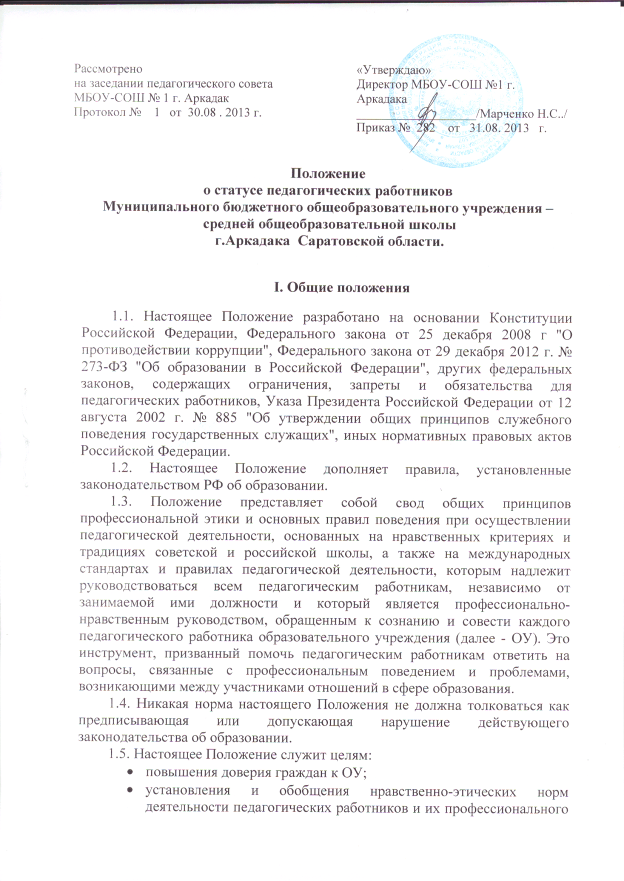 поведения для достойного осуществления ими своей профессиональной деятельности и повышения эффективности выполнения должностных обязанностей;содействия укреплению авторитета и обеспечению единых норм поведения педагогических работников ОУ;регулирования профессионально-этических проблем во взаимоотношениях педагогических работников, возникающих в процессе их совместной деятельности;воспитания высоконравственной личности педагогического работника, соответствующей ормам и принципам общечеловеческой и профессиональной морали.1.6. Положение служит основой для формирования взаимоотношений, основанных на нормах морали, уважительном отношении к педагогической деятельности в общественном сознании.1.7. Знание и соблюдение норм настоящего Положения является нравственным долгом каждого педагогического работника ОУ и обязательным критерием оценки качества его профессиональной деятельности.1.8. Каждому педагогическому работнику следует принимать все необходимые меры для соблюдения Положения, а каждый участник образовательных отношений вправе ожидать от педагогического работника ОУ поведения в отношениях с ним в соответствии с настоящим Положением.1.9. Педагогический работник, осуществляющий педагогическую деятельность или поступающий на работу в ОУ, вправе, изучив содержание настоящего Положения, принять для себя его нормы или отказаться от педагогической деятельности.II. Обязательства педагогических работников перед профессиональной деятельностью2.1. Педагогические работники при всех обстоятельствах должны сохранять честь и достоинство, присущие их деятельности.2.2. В процессе своей профессиональной деятельности педагогические работники должны соблюдать следующие этические принципы:законность;объективность;компетентность;независимость;тщательность;справедливость;честность;гуманность;демократичность;профессионализм;взаимоуважение;конфиденциальность.2.3. Педагогические работники, осознавая ответственность перед гражданами, обществом и государством, призваны:оправдывать доверие и уважение общества к своей профессиональной деятельности, прилагать усилия для повышения ее престижа;исполнять должностные обязанности добросовестно и на высоком профессиональном уровне в целях обеспечения эффективной работы ОУ;исходить из того, что признание, соблюдение и защита прав и свобод человека и гражданина определяют основной смысл и содержание деятельности как ОУ в целом, так и каждого педагогического работника;осуществлять свою деятельность в пределах полномочий;не оказывать предпочтения каким-либо профессиональным или социальным группам и организациям, быть независимыми от влияния отдельных граждан, профессиональных или социальных групп и организаций;исключать действия, связанные с влиянием каких-либо личных, имущественных (финансовых) и иных интересов, препятствующих добросовестному исполнению  должностных обязанностей;уведомлять администрацию ОУ обо всех случаях обращения к ним каких-либо лиц в целях склонения к совершению коррупционных правонарушений;соблюдать установленные действующим законодательством ограничения и запреты, исполнять обязанности, связанные с педагогической деятельностью;соблюдать беспристрастность, исключающую возможность влияния на свою профессиональную деятельность решений политических партий и общественных объединений;проявлять корректность и внимательность в обращении с участниками отношений в сфере образования;                     придерживаться правил делового поведения и этических норм, связанных с                          осуществлением возложенных на ОУ социальных функций;принимать предусмотренные законодательством РФ меры по недопущению возникновения и урегулированию возникших случаев конфликта интересов;быть требовательными к себе, стремится к самосовершенствованию;обеспечивать регулярное обновление и развитие профессиональных знаний и навыков;                     не терять чувство меры и самообладания;соблюдать правила русского языка, культуру своей речи, не допускать использования ругательств, грубых и оскорбительных высказываний;                       поддерживать порядок на рабочем месте;соблюдать деловой стиль, опрятность, аккуратность и чувство меры во внешнем виде.2.4. Важным показателем профессионализма педагогических работников является культура речи, проявляющаяся в их умении грамотно, доходчиво и точно передавать мысли, придерживаясь следующих речевых норм:ясности, обеспечивающей доступность и простоту в общении;грамотности, основанной на использовании общепринятых правил русского литературного языка;содержательности, выражающейся в продуманности, осмысленности и информативности обращения;логичности, предполагающей последовательность, непротиворечивость и обоснованность изложения мыслей;доказательности, включающей в себя достоверность и объективность информации;лаконичности, отражающей краткость и понятность речи;уместности, означающей необходимость и важность сказанного применительно к конкретной ситуации.2.5. В процессе своей профессиональной деятельности педагогические работники обязаны воздерживаться от:поведения, которое могло бы вызвать сомнение в добросовестном исполнении педагогическим работником своих должностных обязанностей, а также избегать конфликтных ситуаций, способных нанести ущерб их репутации или авторитету ОУ;пренебрежительных отзывов о деятельности своего ОУ или проведения необоснованные сравнения его с другими ОУ;преувеличения своей значимости и профессиональных возможностей;проявления лести, лицемерия, назойливости, лжи и лукавства;любого вида высказываний и действий дискриминационного характера по признакам пола, возраста, расы, национальности, языка, гражданства, социального, имущественного или семейного положения, политических или религиозных предпочтений;высказываний, которые могут быть истолкованы как оскорбления в адрес определенных социальных  групп;резких и циничных выражений оскорбительного характера, связанных с физическими недостатками человека;грубости, злой иронии, пренебрежительного тона, заносчивости, предвзятых замечаний, предъявления неправомерных, незаслуженных обвинений;угроз, оскорбительных выражений или реплик, действий, препятствующих нормальному общению или провоцирующих противоправное поведение;поспешности в принятии решений, пренебрежения правовыми и (или) моральными нормами, использования средств, не соответствующих требованиям закона, нравственным принципам и нормам.2.5. Педагогическим работникам необходимо принимать необходимые меры по обеспечению безопасности и конфиденциальности информации, за несанкционированное разглашение которой они несут ответственность или которая стала им известна в связи с исполнением своих должностных обязанностей.2.6. Во время учебных занятий и любых официальных мероприятий не допускаются телефонные переговоры, звуковой сигнал мобильного телефона должен быть отключен.2.7. При разрешении конфликтной ситуации, возникшей между педагогическими работниками, приоритетным является учет интересов ОУ в целом.2.8. Если педагогический работник не уверен в том, как действовать в сложной этической ситуации, он имеет право обратиться в Комиссию ОУ по профессиональной этике за разъяснением, в котором ему не может быть отказано.III. Обязательства педагогических работников перед обучающимися3.1. Педагогические работники в процессе взаимодействия с обучающимися:признают уникальность, индивидуальность и определенные личные потребности каждого;сами выбирают подходящий стиль общения, основанный на взаимном уважении;стараются обеспечить поддержку каждому для наилучшего раскрытия и применения его потенциала;выбирают такие методы работы, которые поощряют в учениках развитие самостоятельности, инициативности, ответственности, самоконтроля, самовоспитания, желания сотрудничать и помогать другим;при оценке поведения и достижений обучающихся стремятся укреплять их самоуважение и веру в свои силы, показывать возможности совершенствования, повышать мотивацию обучения;проявляют толерантность;защищают их интересы и благосостояние и прилагают все усилия для того, чтобы защитить их от физического и (или) психологического насилия;принимают всевозможные меры, чтобы уберечь их от сексуального домогательства и (или) насилия;осуществляют должную заботу и обеспечивают конфиденциальность во всех делах, затрагивающих их интересы;прививают им ценности, созвучные с международными стандартами прав человека;вселяют в них чувство того, что они являются частью взаимно посвященного общества, где есть место для каждого;стремятся стать для них положительным примером;применяют свою власть с соблюдением законодательных и моральных норм и состраданием;гарантируют, что особые отношения между ними не будут никогда использованы как идеологический или религиозный инструмент.3.2. В процессе взаимодействия с обучающимися педагогические работники обязаны             воздерживаться от:навязывания им своих взглядов, убеждений и предпочтений;оценки их личности и личности их законных представителей;предвзятой и необъективной оценки их деятельности и поступков;предвзятой и необъективной оценки действий законных представителей учащихся;отказа от объяснения сложного материала, ссылаясь на личностные и психологические недостатки учащихся, а также из-за отсутствия времени для объяснения (при действительном отсутствии времени необходимо оговорить время консультации, удобное для обеих сторон);требовать дополнительную плату за образовательные услуги (консультации, подготовку к олимпиадам и т.п.);проводить на учебных занятиях явную политическую или религиозную агитацию;употреблять алкогольные напитки накануне и во время исполнения должностных обязанностей;курить в помещениях и на территории ОУ.IV. Обязательства педагогических работников перед родителями (или их законными представителями)  обучающихся4.1. Педагогические работники должны быть ограждены от излишнего или неоправданного вмешательства законных представителей обучающихся в вопросы, которые по своему характеру входят в их круг профессиональных обязанностей.4.2. Педагогические работники в процессе взаимодействия с законными представителями обучающихся должны:помнить, что большинство обратившихся, как правило, столкнулись с трудностями, неприятностями или даже бедой. От того, как их встретят и выслушают, какую окажут помощь, зависит их настроение и их мнение о педагогических работниках и работе ОУв целом;проявлять внимательность, тактичность, доброжелательность, желание помочь;выслушивать объяснения или вопросы внимательно, не перебивая говорящего, проявляя доброжелательность и уважение к собеседнику;относиться почтительно к людям преклонного возраста, ветеранам, инвалидам, оказывать им необходимую помощь;высказываться в корректной и убедительной форме; если требуется, спокойно, без раздражения повторять и разъяснять смысл сказанного;начинать общение с приветствия;выслушать обращение и уяснить суть изложенной проблемы, при необходимости в корректной форме задать уточняющие вопросы;разъяснить при необходимости требования действующего законодательства и локальных актов по обсуждаемому вопросу;принять решение по существу обращения (при недостатке полномочий сообщить координаты полномочного лица).4.3. В процессе взаимодействия с родителями ( законными представителями ) учащихся педагогические работники не должны:заставлять их необоснованно долго ожидать приема;перебивать их в грубой форме;проявлять раздражение и недовольство по отношению к ним;разговаривать по телефону, игнорируя их присутствие;разглашать высказанное учащихся мнение о своих законных представителях;переносить свое отношение к законным представителям учащихся на оценку личности и достижений их детей.4.4. Прилагать все усилия, чтобы поощрить законных представителей активно участвовать в образовании их ребенка и поддерживать тем самым процесс обучения, гарантируя выбор самой оптимальной и подходящей для их ребенка формы работы.4.5. Рекомендуется не принимать на свой счет обидных и несправедливых замечаний, неуместных острот, насмешек, не допускать втягивания в конфликтную ситуацию или скандал.4.6. В случае конфликтного поведения со стороны законного представителя учащегося необходимо принять меры для того, чтобы снять его эмоциональное напряжение, а затем спокойно разъяснить ему порядок решения вопроса.V. Обязательства педагогических работников перед коллегами5.1. Педагогические работники в процессе взаимодействия с коллегами:поддерживают атмосферу коллегиальности, уважая их профессиональные мнения и убеждения; готовы предложить совет и помощь коллегам, находящимся в самом начале своего профессионального пути;помогают им в процессе взаимного оценивания, предусмотренного действующим законодательством и локальными актами ОУ;поддерживают и продвигают их интересы.5.2. В процессе взаимодействия с коллегами педагогические работники обязаны воздерживаться от:пренебрежительных отзывов о работе других педагогических работников или проведения необоснованного сравнения их работы со своей;предвзятого и необъективного отношения к коллегам;обсуждения их недостатков и личной жизни.VI. Обязательства педагогических работников перед администрацией ОУ6.1. Педагогические работники выполняют разумные указания администрации и имеют право подвергнуть их сомнению в порядке, установленном действующим законодательством.6.2. В процессе взаимодействия с администрацией педагогические работники обязаны воздерживаться от заискивания перед ней.VII. Обязательства администрации ОУ перед педагогическими работниками7.1. Быть для других педагогических работников образцом профессионализма, безупречной репутации, способствовать формированию в ОУ благоприятного для эффективной работы морально-психологического климата.7.2. Делать все возможное для полного раскрытия способностей и умений каждого педагогического работника.7.3. Представителям администрации следует:формировать установки на сознательное соблюдение норм настоящего Положения;быть примером неукоснительного соблюдения принципов и норм настоящего Положения;помогать педагогическим работникам словом и делом, оказывать морально-психологическую помощь и поддержку, вникать в запросы и нужды;регулировать взаимоотношения в коллективе на основе принципов и норм профессиональной этики;пресекать интриги, слухи, сплетни, проявления нечестности, подлости, лицемерия в коллективе;обеспечивать рассмотрение без промедления фактов нарушения норм профессиональной этики и принятие по ним объективных решений;способствовать максимальной открытости и прозрачности деятельности ОУ с тем, чтобы не допустить возникновения ситуаций, когда из-за недостатка необходимой информации в обществе или у отдельных граждан появляются сомнения в законности действий педагогических работников;оставаться скромным в потребностях и запросах как на работе, так и в быту.7.4. Представитель администрации не имеет морального права:перекладывать свою ответственность на подчиненных;использовать служебное положение в личных интересах;проявлять формализм, чванство, высокомерие, грубость;создавать условия для наушничества и доносительства в коллективе;обсуждать с подчиненными действия вышестоящих руководителей;предоставлять покровительство, возможность карьерного роста по признакам родства, землячества, личной преданности, приятельских отношений;демонстративно приближать к себе своих любимцев, делегировать им те или иные полномочия, не соответствующие их статусу; незаслуженно их поощрять, награждать; необоснованно предоставлять им доступ к материальным и нематериальным ресурсам;оказывать моральное покровительство своим родственникам и близким людям, по признакам религиозной, кастовой, родовой принадлежности, а также личной преданности;умышленно использовать свои должностные полномочия и преимущества вопреки интересам долга, исходя из корыстной личной заинтересованности.VIII. Контроль за соблюдением настоящего Положения8.1. Для контроля за соблюдением настоящего Положения, поддержки педагогических работников, оказания им консультационной помощи в вопросах профессиональной этики, а также урегулирования спорных ситуаций приказом директора создается Комиссия по профессиональной этике (далее - Комиссия). В состав комиссии включаются наиболее квалифицированные и авторитетные представители педагогических работников.8.2. В своей деятельности Комиссия руководствуется действующим законодательством об образовании, уставом ОУ, настоящим Положением и Положением о комиссии по профессиональной этике.IX. Ответственность за нарушение настоящего Положения9.1. Нарушение требований настоящего Положения квалифицируется как неисполнение или ненадлежащее исполнение педагогическим работником своих обязанностей, которое учитывается при проведении его аттестации и влечет либо моральное воздействие либо одно из установленных трудовым законодательством дисциплинарных взысканий.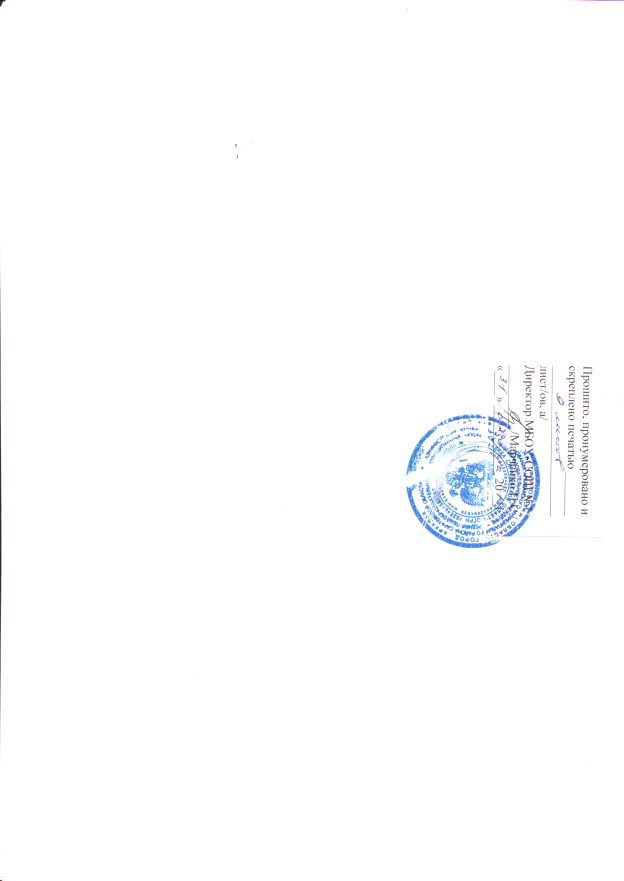 